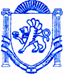 	  РЕСПУБЛІКА КРИМ	РЕСПУБЛИКА КРЫМ	КЪЫРЫМ ДЖУМХУРИЕТИБАХЧИСАРАЙСЬКИЙ РАЙОН	                                     БАХЧИСАРАЙСКИЙ РАЙОН                               БАГЪЧАСАРАЙ  БОЛЮГИНИНЪ УГЛІВСЬКА СІЛЬСЬКА РАДА	                                УГЛОВСКИЙ СЕЛЬСКИЙ  СОВЕТ                               УГЛОВОЕ  КОЙ  ШУРАСЫРЕШЕНИЕ57-я сессия 1-го созыва«14» марта 2018г.				№ 520О необходимости приобретения площадок ТБО для установки на территории Угловского сельского поселенияВ соответствии с Федеральным законом «Об общих принципах организации местного самоуправления в Российской Федерации» № 131 - ФЗ от 06.10.2003 года, Законом Республики Крым «Об основах местного самоуправления в Республике Крым» № 54-ЗРК от 08 августа 2014 года, Уставом муниципального образования Угловское сельское поселение Бахчисарайского района Республики Крым, протокола совместного заседания постоянных комиссий Угловского сельского совета от 14.03.2018 года,УГЛОВСКИЙ СЕЛЬСКИЙ СОВЕТ РЕШИЛ:1. Признать необходимым приобретение 2 (двух) площадок ТБО для установки на территории Угловского сельского поселения: по ул. Ленина, 68д, ул. Набережная в с. Угловое, Бахчисарайского района Республика Крым.Председателю Угловского сельского совета – главе администрации Угловского сельского поселения заключить договор на приобретение 2 (двух) площадок ТБО, для установки на территории Угловского сельского поселения: по ул. Ленина, 68д, ул. Набережная в с. Угловое, Бахчисарайского района Республика Крым.Источником финансирования считать собственные средства бюджета Угловского сельского поселения.Настоящее Решение подлежит обнародованию на информационном стенде администрации Угловского сельского поселения и дополнительно на официальном сайте Угловского сельского совета (www.угловскийсовет.рф) и вступает в силу с момента его подписания.Председатель Угловского сельского совета –глава администрации Угловского сельского поселения                                                                    Н.Н. Сосницкая